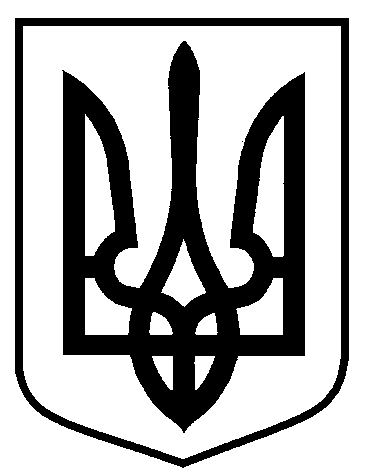 Сумська міська радаВиконавчий комітетРІШЕННЯ     від  12.06.2018  №  322	З метою уточнення положень генерального плану м. Суми, визначення планувальної організації, просторової композиції та параметрів забудови території мікрорайону між вулицею Харківською, проспектом Михайла Лушпи і вулицею Івана Сірка у м. Суми, відповідно до статей 19, 20, 21 Закону України «Про регулювання містобудівної діяльності», керуючись статтею 40 Закону України «Про місцеве самоврядування в Україні», виконавчий комітет Сумської міської радиВИРІШИВ:	1. Затвердити проектний план І черги забудови території мікрорайону між вулицею Харківською, проспектом Михайла Лушпи і вулицею Івана Сірка         у м. Суми, розроблений ФОП Біленко О.І., з урахуванням прибудови до дитячого садка № 19, розрахованої на 100 місць, та фінансування вказаного проекту за рахунок ПАТ «Сумбуд» (додається).	2. Управлінню архітектури та містобудування Сумської міської ради (Кривцов А.В.), департаменту комунікацій та інформаційної політики Сумської міської ради (Кохан А.І.) забезпечити доступність матеріалів проектного плану І черги забудови території мікрорайону між вулицею Харківською, проспектом Михайла Лушпи і вулицею Івана Сірка у м. Суми, шляхом їх розміщення у друкованих засобах масової інформації, на офіційному сайті Сумської міської ради, а також у загальнодоступному місці.	3. Управлінню архітектури та містобудування Сумської міської ради (Кривцов А.В.) за фінансового сприяння ПАТ «Сумбуд» до 15.09.2018 забезпечити підготовку проектного плану ІІ черги забудови території мікрорайону між вулицею Харківської, проспектом Михаїла Лушпи і вулицею Івана Сірка у м. Суми з урахуванням будівництва школи та дитячого садка. При затвердженні ІІ черги забудови мікрорайону передбачити можливість спів фінансування будівництва соціальних об’єктів на зазначеній території з       ПАТ «Сумбуд».	4. Дане рішення набирає чинності з моменту оприлюднення.	5. Організацію виконання цього рішення покласти на першого заступника міського голови Войтенка В.В. Міський голова                                                                               О.М. ЛисенкоКривцов 700-103Розіслати: Кривцову А.В., заявникуПро затвердження проектного плану І черги забудови території мікрорайону між вулицею Харківською, проспектом Михайла Лушпи і вулицею Івана Сірка у         м. Суми      